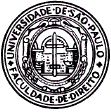 AULA 07	(08.05.2018)	–	ACORDOS REGULATÓRIOS: CASO TAC ANATELLeitura Obrigatória:Acórdão TCU 2121/2017 (apenas voto do Ministro Bruno Dantas).Leitura Complementar:MARQUES NETO, Floriano de Azevedo e PALMA, Juliana Bonacorsi de. Juridicidade e Controle dos Acordos Regulatórios: O Caso TAC ANATEL (no prelo – disponível no Moodle).Acórdão TCU 2121/2017 (integral).Relatório da unidade técnica do TCU no caso (disponível no Moodle).O Caso TAC ANATEL corresponde à decisão controladora pelo TCU do TAC bilionário celebrado entre ANATEL e a empresa regulada Telefônica. Essa foi a primeira oportunidade de manifestação do TCU sobre a juridicidade dos acordos regulatórios – um posicionamento desfavorável ao instrumento poderia não apenas inviabilizar a troca de multas por investimentos no setor de telecomunicações, mas colocar em risco todos os demais instrumentos consensuais hoje em uso pelo Poder Público. Ao ler o voto do Min. Bruno Dantas, procure endereçar os seguintes pontos:1.	O que é, afinal de contas, um TAC? Um contrato? Um ato regulamentar? Que competências e capacidades estão em jogo no TAC? Ele é unilateral, bilateral ou multilateral? Uma vez firmado, pode ser alterado unilateralmente? Como se pensar em discricionariedade e vinculação diante da ideia de TAC?2.	Como o TCU legitimou sua própria competência para controlar o TAC da Telefônica? Ele pode se auto-atribuir competências? Em que medida o ônus da competência foi suficiente para justificar o poder de controle do TCU na atuação consensual das Agências Reguladoras?3.	Quais foram os pontos examinados pelo TCU na decisão? Como se deu a decisão em cada um desses pontos? Há tópicos não considerados que deveriam ter integrado a decisão? Qual é a sua avaliação crítica sobre o modo de decidir do TCU?4.	Quais são os interesses em jogo na celebração do TAC? Em que medida o TAC firmado se mostra interessante para a empresa regulada? E para a ANATEL? Ela pode deixar de aplicar sanções? Quais são as externalidades e incentivos decorrentes da celebração deste acordo?5.	O que é um precedente? Em que medida o Acórdão nº 2121/2017 pode ser apontado como um precedente na jurisprudência do TCU? Estaria o TCU vinculado ao julgado? Qual é a ratio decidendi? Quais são as linhas de orientação que dele decorrem?6.	Posicione-se sobre a juridicidade dos acordos regulatórios: trata-se de um instrumento regulatório compatível com o regime constitucional e legal brasileiro?